 Little Bees Children Self Help Group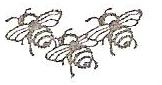 P.O. BOX 54048-00200, Nairobi Mobile: 0722-455222Email: slittlebees@yahoo.com 23rd April 2013FROM NELIUS WAIRIMUTO SPONSOR HANNADear Sponsor Hanna,RE: DAP REPORTS FROM FEBRUARY TO APRIL 2013Warm greetings from Nelius Wairimu, a good, smart girl with open wide eyes!Nelius is growing tallker and bright, she always thank you for all the gifts you send to her. Nelius who is very shy but have few friens lieks to play Kora, seek and hide. She is always keeping herself clean even if the school compound is muddy. Nelius I bright in her class, English and Maths are her favorite subjects. She is always proud of you when she wears any gifts from you and looking beautiful.Her health is good, did well in her first term examinations. Thanks and may God bless you.Best regards, Lucy Odipo.